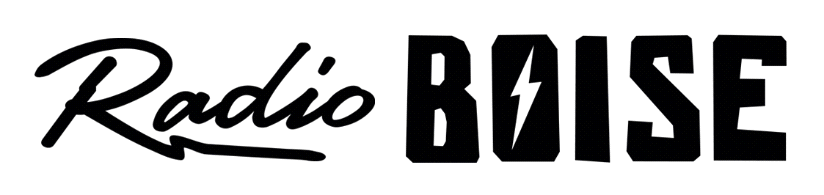 --AGENDA--Radio Boise Board of Directors’ MeetingThursday, May 27, 2021Location: via teleconference, see details below6:00pm to 7:30pmAgenda and minutes posted online at: https://radioboise.org/about-krbx/board-of-directors/agendas-and-meeting-notes/Approval of Minutes (5 minutes) (Lopez)GM Update (10 minutes) (Markley)Internal Affairs Committee Report Reading Financial Reports (10 minutes) (Nystrom)April Financials (10 minutes) (Foster)Board Retreat (5 minutes) (Abrahamson)GM Recruitment (10 minutes) (Abrahamson)Job DescriptionTarget DatesJob ListingExternal Affairs Committee Report (20 minutes) (Markley)First ThursdayPremium Pick Up PartyAnnex PlanMOECommemorative beer label with Woodland EmpireBoard thank-a-thonPublic CommentsUpcoming Board Events Next Board Meeting, Thursday, June 24, 6:00pm – 7:30 pm, Location: via teleconferenceMembers of the public who wish to attend this meeting can email info@radioboise.org for the Zoom meeting information. 